Daily ReportInsert as many photos as necessary to depict work activity. Add additional pages for photos.Date of Work Performed:Date of Work Performed:Date of Work Performed:# of Tradespeople Working:# of Tradespeople Working:# of Tradespeople Working:# of Tradespeople Working:# of Tradespeople Working:# of Tradespeople Working:# of Tradespeople Working:# of Tradespeople Working:Report #:Report #:College:College:College:College:CPT Project Manager:CPT Project Manager:CPT Project Manager:CPT Project Manager:Project Name:Project Name:Project Name:Project Name:Delivery Method:Delivery Method:Delivery Method:Delivery Method:Delivery Method:Project No.:Project No.:Project No.:Project No.:DSA A #:DSA A #:DSA A #:DSA A #:DSA A #:DBE/Contractor Name:DBE/Contractor Name:DBE/Contractor Name:DBE/Contractor Name:Contract/TO #:Contract/TO #:Contract/TO #:Contract/TO #:Contract/TO #:Architect Firm Name:Architect Firm Name:Architect Firm Name:Architect Firm Name:Contract/TO #:Contract/TO #:Contract/TO #:Contract/TO #:Contract/TO #:Completed By:Completed By:Title:Title:Title:Title:Reviewed By:Reviewed By:Reviewed By:Reviewed By:Reviewed By:Reviewed By:Reviewed By:Reviewed By:Reviewed By:Reviewed By:Reviewed By:Reviewed By:Reviewed By:Reviewed By:Reviewed By:Reviewed By:Reviewed By:Reviewed By:Reviewed By:Reviewed By:Reviewed By:Name:[Add text/rows or delete row][Add text/rows or delete row][Add text/rows or delete row][Add text/rows or delete row][Add text/rows or delete row]RPDCPDOther:Other:Other:Weather ConditionsWeather ConditionsWeather ConditionsTime of DayDescription of Weather ConditionsImpact on Work and/or Schedule (if applicable)Contractor/Subcontractor ActivitiesContractor/Subcontractor ActivitiesContractor/Subcontractor ActivitiesName of Contractor/SubcontractorDescription of ActivitiesComments[Add text or delete row]To add more rows, copy an existing row and paste within this tableInspection and Testing ActivitiesInspection and Testing ActivitiesInspection and Testing ActivitiesInspection and Testing ActivitiesInspection and Testing ActivitiesName of CompanyName of InspectorType of InspectionItems of Work InvolvedDescription of Outcome[Add text or delete row]Items of ConcernItems of ConcernExamples: Delays, Missing Information, Hot ItemsExamples: Delays, Missing Information, Hot ItemsItem #DescriptionDescriptionComments[Add text/rows or delete row][Add text/rows or delete row]AttachmentsAttachmentsAttachmentsAttachmentsAttachmentsDocument NameDocument NameDateProvided by (Firm Name):CommentsXGeneral Contractor Daily ReportInspector of Record/Project Inspector Daily Report[Add text/rows or delete row]Picture #1Picture #1Picture #1DateTimeLocationDescriptionDescriptionDescriptionAdd picture(s) or delete entire box. Additional pictures may be added at the bottom of the page by copying and pasting this entire box.Add picture(s) or delete entire box. Additional pictures may be added at the bottom of the page by copying and pasting this entire box.Add picture(s) or delete entire box. Additional pictures may be added at the bottom of the page by copying and pasting this entire box.Picture #2Picture #2Picture #2DateTimeLocationDescriptionDescriptionDescriptionPicture #3Picture #3Picture #3DateTimeLocationDescriptionDescriptionDescriptionPicture #4Picture #4Picture #4DateTimeLocationDescriptionDescriptionDescriptionPicture #5Picture #5Picture #5DateTimeLocationDescriptionDescriptionDescriptionPicture #6Picture #6Picture #6DateTimeLocationDescriptionDescriptionDescriptionPicture #7Picture #7Picture #7DateTimeLocationDescriptionDescriptionDescriptionPicture #8Picture #8Picture #8DateTimeLocationDescriptionDescriptionDescriptionPicture #9Picture #9Picture #9DateTimeLocationDescriptionDescriptionDescriptionPicture #10Picture #10Picture #10DateTimeLocationDescriptionDescriptionDescription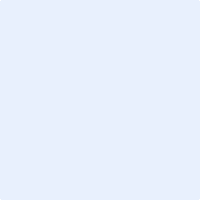 